AusschreibungstextPE100 T-Stück mit Flanschabgang, lang, für HW-SchweißungAllgemeine VorbemerkungDie anzubietenden Formteile müssen aus Material entsprechend der PE100+ Association hergestellt sein und hinsichtlich Dimensionen, Toleranzen und Güteanforderungen der DIN EN 12201 entsprechen. Der Nachweis der Herstellung auf Basis eines Qualitätssicherungssystems nach DIN EN ISO 9001 ist zu erbringen. Für alle Formteile ist ein Zeugnis nach DIN EN 10204 vom Hersteller vorzulegen. Der Formteilkörper muss im Spritzgießverfahren alternativ auch bei aufwändigeren Strukturen aus einem Stück homogenen Halbzeugs hergestellt sein, um die erforderliche Verstärkung und somit hohe Stabilität des Formteils zu gewährleisten. Aus Wickelstab hergestellte Halbzeuge oder andere nachträglich aufgebrachte Verstärkungen sind nicht zulässig.Am Abgang sind PE100-Flanschverbindungen in den Durchgängen Rohrstücke gleicher Qualität im HE-Stumpfschweißverfahren anzuschweißen; bis d 630 mm sind die Innenwülste zu entfernen.Die Flanschanschlüsse müssen druckklassengerecht und das Bohrbild nach DIN EN 1092-1 PN 10 bzw. PN 16 ausgelegt sein. Je nach Art des Gegenflansches ist der Flanschabgang als HP-Flansch oder als nennweitengleicher Sonderflansch auszulegen.Die Hinterlegflansche müssen aus korrosionsfreiem, faserverstärktem Kunststoff oder aus Stahl mit Kunststoffbeschichtung nach DIN EN 10310  hergestellt sein.Optional erhältliche Ausführungen: Auslegung nach DIN EN 1092-1 PN 25, Edelstahl-Hinterlegflansch, verzinkter Hinterlegflansch, flachdichtend ohne Nut und O-Ring oder mit Langlöchern im PE-Bund für eine perfekte Ausrichtung der anzuschließenden Armaturen.Normen/RichtlinienDIN EN 12201, DIN EN 1092-1, DVS 2207, DVS 2210, DIN EN 10204, DIN EN ISO 9001, DIN EN ISO 50001, DVGW W 400-2, DVGW GW 335Zulassungen/ZertifikateAbnahmeprüfzeugnis 3.1 nach DIN EN ISO 10204 am Halbzeug vom verarbeiteten Rohstoff mit Angabe von MFR und OIT; nur PE100 Material gem. PE100+ AssociationHersteller zertifiziert nach ISO 9001:2015 und ISO 50001:2011Hersteller:Reinert-Ritz GmbH oder gleichwertigLeistungsbeschreibung:PE100 T-Stück mit Flanschabgang, druckklassengerecht, lang für HW-Schweißung, gebohrt nach DIN EN 1092-1, Durchgang d1:      d ... SDR … 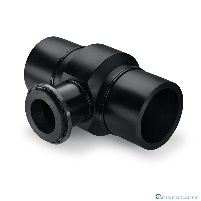 Abgang d2:            d ... SDR ... /DN ... PN ... Liefernachweis:Reinert-Ritz GmbHErnst-Heinkel-Straße 248531 NordhornTel.: +49 5921 8347-0Fax: +49 5921 8347-25www.reinert-ritz.deEmail: contact@reinert-ritz.com